Poznań, dnia 7 września 2021 rokuSz.P. Jacek JaśkowiakPrezydent Miasta PoznaniaMichał Grześ – radnyINTERPELACJADotyczy: Budowy tunelu lub wiaduktu łączącego Szczepankowo ze światemMieszkańcy Szczepankowa chcą być pełnoprawną częścią naszego miasta. Na rysunku widać jak Szczepankowo jest odgrodzone od Miasta torami kolejowymi (Terminal Franowo) oraz "Trasą Katowicką". W zasadzie istnieją tylko 2 możliwości dojazdu do stosunkowo dużej części Miasta od strony Wiaduktu Franowo oraz od strony ul. Borówki.Tym bardziej staje się zasadna budowa tunelu pod lub wiaduktu nad Terminalem Franowo.Przy szczupłości budżetu miasta mieszkańcy proponują chociażrozpoczęcie rozmów z PKP/właścicielem terminala na temat możliwości wytyczenia tymczasowego, bezpiecznego przejścia przez terminal w najwęższym miejscu i budowę ścieżki pieszo-rowerowej jako łącznika do ul. Michałowo. Dzięki temu rozwiązaniu mieszkańcy Szczepankowa/Spławia zyskaliby tani i szybki w realizacji łącznik z pętlą Franowo.  Proszę o pozytywne rozpatrzenie postulatów mieszkańców.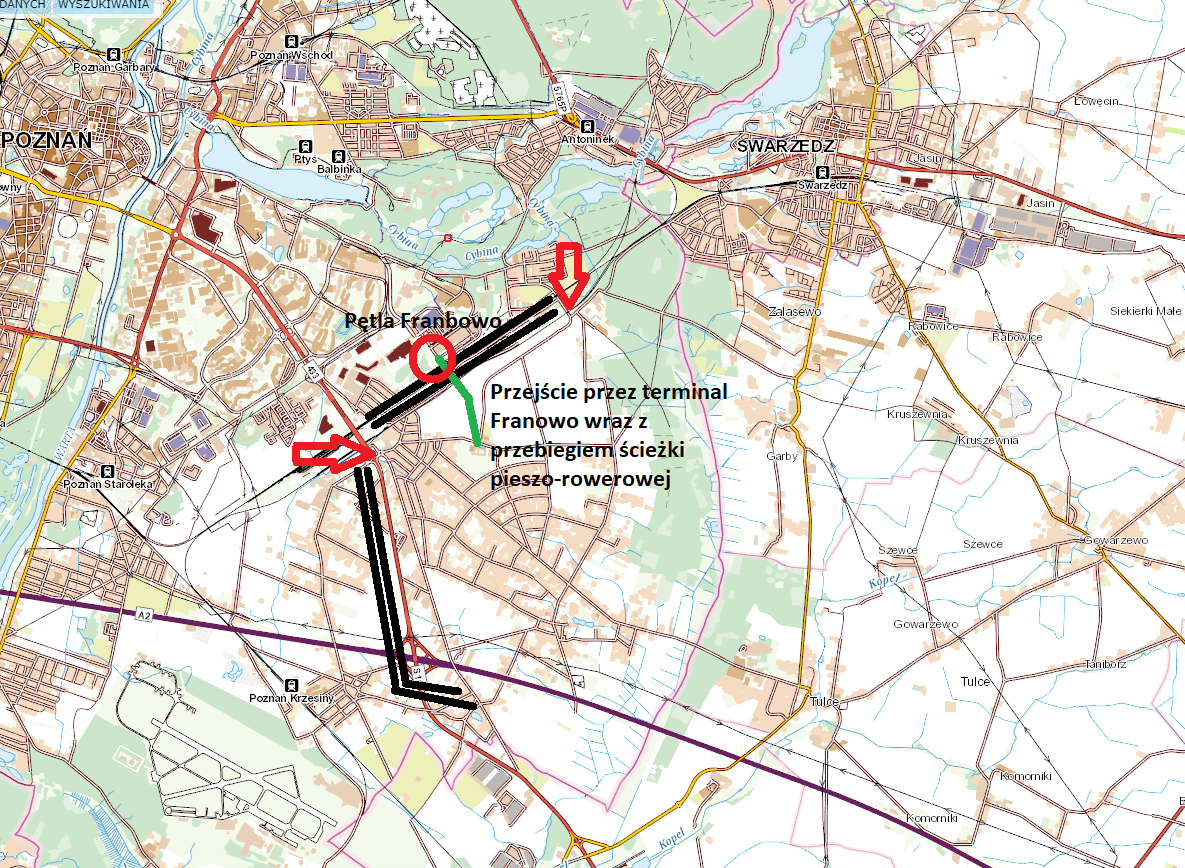 